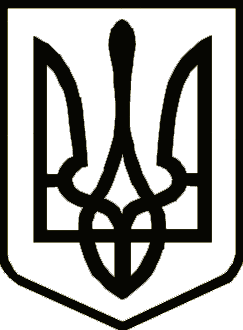                                                                            Україна						НОВГОРОД-СІВЕРСЬКА РАЙОННА РАДА  ЧЕРНІГІВСЬКОЇ ОБЛАСТІРІШЕННЯ(двадцять четверта (позачергова) сесія сьомого скликання)26 жовтня  2018 року                                                                                    № 391м. Новгород-Сіверський                                				                Про затвердження ліквідаційного балансуБудо-Вороб’ївського навчально-виховногокомплексу Новгород-Сіверської районноїради Чернігівської областіВідповідно до частини 11 статті 111 Цивільного кодексу України та на виконання  рішення Новгород-Сіверської районної ради Чернігівської області                     від 20 липня 2018 року №356 «Про припинення юридичної особи в результаті її ліквідації – Будо-Вороб’ївського навчально-виховного комплексу Новгород-Сіверської районної ради Чернігівської області», керуючись статтею 43 Закону України «Про місцеве самоврядування в Україні», районна рада вирішила:	1. Затвердити ліквідаційний баланс Будо-Вороб’ївського навчально-виховного комплексу Новгород-Сіверської районної ради Чернігівської області, що додається.2. Контроль за виконанням рішення покласти на постійну комісію районної ради з питань бюджету та управління об’єктами комунальної власності району.Голова районної ради 			                                         В. М. КауфманПогоджено:Заступник голови Новгород-Сіверськоїрайонної державної адміністрації                                             Н. М. ЧугаєваНачальник відділу інформаційної діяльності, комунікацій з громадськістю  та правовогозабезпечення районної державної адміністрації                      Ю. М. БілийНачальник відділу з юридичних питань та комунальної власності виконавчого апарату Новгород-Сіверської районної ради Чернігівської області                                                        Т. В. Щепочкіна